学習月日：　　　　　年　　　　月　　　　日これは困った！：水平線が表示されないWordで文書を作成の際、水平線を使用しました。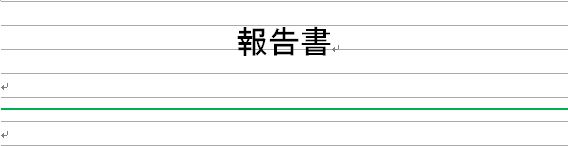 保存後、後日開いたら次のように表示されました。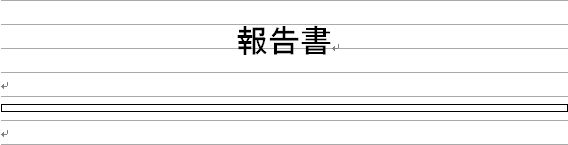 全画面閲覧や印刷の際には問題なく表示、印刷されました。何が問題でしょうか？●解決策Wordのオプションで、[図をイメージ枠で表示する]がオンになっていた。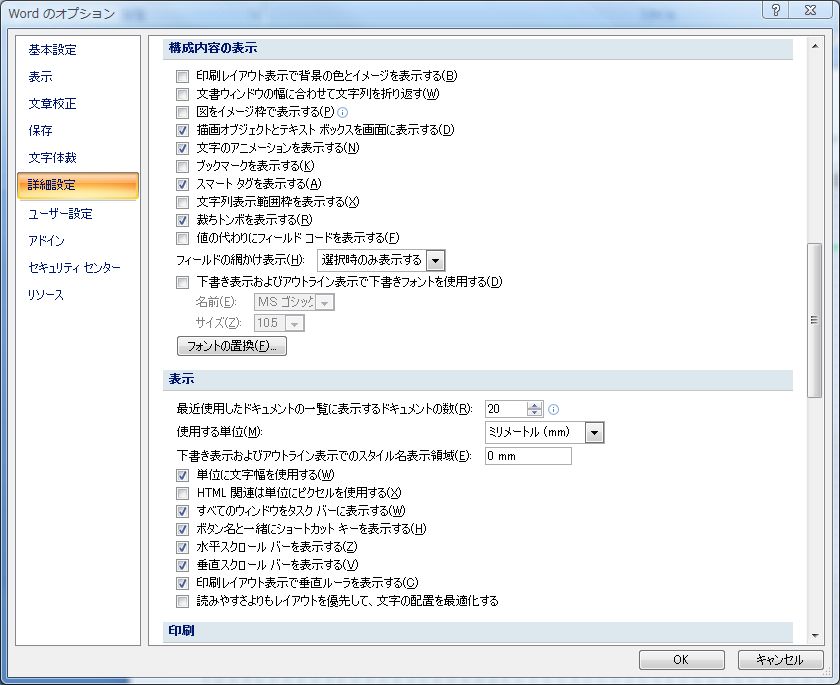 補足：水平線以外の図やワードアートなどはそのまま表示されます。水平線以外でこの対象になるオブジェクトは不明。